Урок №5Добрый день, дорогие учащиеся 1 класса и ваши родители!      Исходя из моих личных технических возможностей, предлагаю следующие формы работы: я письменно объясняю новый материал, вы дома, самостоятельно, его закрепляете в рабочей тетради, и высылаете фотографию мне или на почту, или Viber, или WhatsApp, или VK. Также обязательно дома проигрываем на фортепиано (клавиатуре),  поём, следим за чистотой пения! Особое обращение к родителям! Пожалуйста, контролируйте домашние задания!                                                        С уважением, Майя Борисовна Ермакова.Мой адрес почты: Iermakova.maiia@mail.ruЕсли от меня не будет ответа, пожалуйста, звоните, пишите на телефон, Viber, WhatsApp,VK . Мой телефон 8-919-700-46-44Внимание!Для выполнения данного домашнего задания мы отводим одну неделю с 04 по 9 мая. В субботу, 9 мая задания на проверке! Урок №5.  Изучение гаммы Ре мажор. Затакт (повторение).Напоминаю, гамма - это ноты, выстроенные по порядку. Всего в гамме 7 ступеней (обозначаются римскими цифрами). 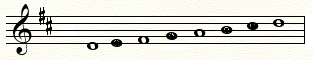 Запомните! В гамме Ре мажор два диеза!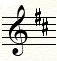 1.Тоника - I ступень, самая главная, важная. 2.Тоническое трезвучие (Т35) – аккорд, состоящий из 3 звуков, в него входят устойчивые ступени (I-III-V)3.Устойчивые ступени I-III-V4.Неустойчивые ступени VII-II-IV-VI5.Вводные ступени, второе название VII и II ступеней, они окружают Тонику с двух сторон.6.Опевание устойчивых ступеней. Окружение устойчивых ступеней, неустойчивыми.Затакт – это музыкальное построение, начинающееся со слабой доли. При этом, первый и последний такты не полные. Если их сложить вместе, получится один полный такт.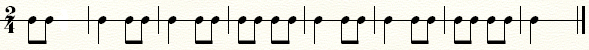       2 и           1и    2 и                                                                                                1иПохлопайте со счётом. Начинаем считать 2и.Домашнее задание:      1.Построить в рабочей тетради гамму Ре мажор с элементами. Стр. 24. (Не забывайте, есть образец на стр. 23). Мне прислать не проверку!      2. Поиграть и попеть гамму Ре мажор с элементами.      3. Учебник одноголосие I № 89, 90, 91 петь дома нотами.